Publicado en Madrid el 17/09/2021 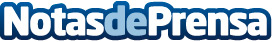 Los plumíferos vuelven con fuerza este otoño para ser tendencia, según Urzelai.comDentro de las prendas de abrigo, el plumífero sigue siendo la prenda que vuelve temporada tras temporada. Urzelai, tienda de ropa y decoración de temática marinera, repasa las razones por las que el plumífero se ha convertido en un imprescindible en cualquier fondo de armario práctico y eleganteDatos de contacto:Urzelaihttps://www.urzelai.com 943 57 83 93Nota de prensa publicada en: https://www.notasdeprensa.es/los-plumiferos-vuelven-con-fuerza-este-otono Categorias: Nacional Moda Sociedad E-Commerce Consumo http://www.notasdeprensa.es